Számlaszám: OTP 11706016-20464644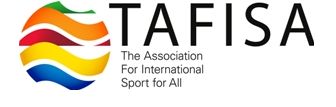 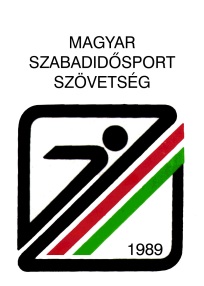 Budapest, 2014. november 12.Móri Radnóti Miklós Általános Iskola Kazinczy Ferenc Tagiskolája Jánosi Zsuzsanna részéreTisztelt Világ Gyalogló Napi rendezvényben résztvevő és egyben szervező!2014-ben a Magyar Szabadidősport Szövetség ismét megrendezte a gyaloglást népszerűsítő rendezvényét a Világ Gyalogló Napot - csatlakozva a nemzetközi kezdeményezéshez - idén először egész október hónapban!Örömünkre szolgált, hogy második alkalommal az iskolák egy részét is sikerült bevonnunk ebbe az eseménybe, hiszen a gyaloglás, a séta rendszeresen űzve alkalmas eszköz lehet az egészség megtartására, az iskolai közösség erősítésére, társakkal, barátokkal gyakorolva pedig egyúttal remek időtöltés.A Szervező Bizottság nevében tájékoztatjuk a Móri Radnóti Miklós Általános Iskola Kazinczy Ferenc Tagiskoláját, hogy az iskolák részére kiírt versenyben eleget tettek az értékeléshez szükséges elvárásoknak, továbbá a mozgósítási versenyben is kiemelkedtek, így a Móri Radnóti Miklós Általános Iskola Kazinczy Ferenc Tagiskoláját díjazásban részesítjük.A Coca-Cola cég „Add át a mozgás örömét” promóciójában a Magyar Szabadidősport Szövetségnek az előre tervezett futball-labda mennyiséghez képest lehetőség nyílt a díjazás mértékének növelésére. Így tanintézményüknek25 futball-labdát ad át nyereményként.Az ajándékcsomag (mérete: 71cm x 42cm x 20cm, tömege: 12.3kg) a Magyar Szabadidősport Szövetség irodájában (lásd fent) munkaidő alatt vehető át.Kérem, jelezzék, hogy mikor tudják átvenni a nyereményt. Az átvétel határideje: 2014. november 28.Gratulálunk a remek helyi rendezésükhöz, munkájukkal a szabadidősport területén újra egyedülállóan magas részvétellel járó országos esemény megszervezéséhez járultak hozzá. A jövő évi „együttsétálás” reményében minél több mozgással, sportolással eltöltött napot kívánunk Önöknek és iskolájuk diákjainak!Reméljük, 2015-ben is nevezni fognak a Világ Gyalogló Napra!Addig is szívből kívánunk sok szakmai sikert és további sikeres együttműködést!Üdvözlettel:Salga Péterfőtitkár